教学目标(mål)：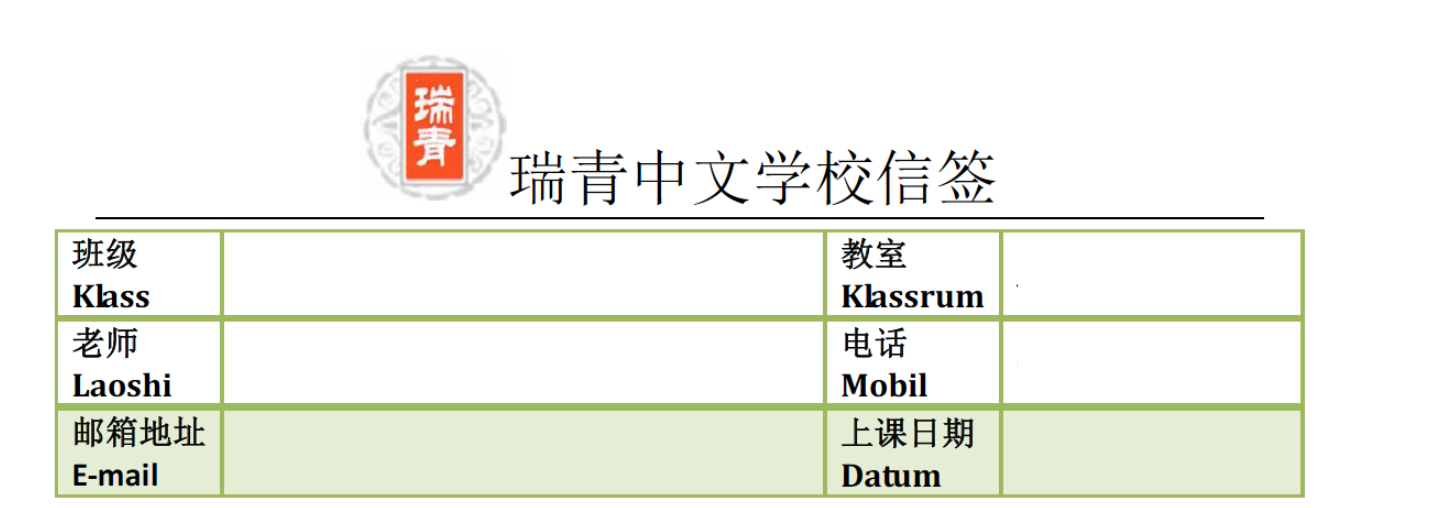 1,学习新生字2.学习8句韵歌教学重点(tyngdpunkt)：认字并组词教学辅助：儿歌诗—咏鹅.课时安排: 3第一课时ＫＬ10：00-10：301.学习第四课的生字：春夏秋冬风雨雪云电天地2.　用自己的话说说在家阅读的书（2个同学说的非常好：于大圣，张厚翔）第二课时ＫＬ10:45-11:15学习韵歌：伸出双手，分为左右，二三四五，六七八九，说唱念字，十个指头指甲长长，记住剪 再次带读生字，并逐个组词加深对生字的记忆。唱读唐诗《静夜思》第三课时ＫＬ11:30-12:001.学习韵歌：伸出双手，分为左右，二三四五，六七八九，说唱念字，十个指头指甲长长，记住剪 2.学习新诗词《咏鹅》.  家长进来，布置本周作业9月17日作业：熟认生字看图认读韵歌唱读《静夜思》，《咏鹅》   上课学生Närvarolistan学生姓名本周是否到课 närvarande på lektionen作业完成情况 läxa inlämnad郭家瑞到龚若芸到吴恋彤到石也照到石有照到于大圣到王艾米到张哲昕到王贝霖到陈雨檬病张皓轩到陈梦妤到艾美薇到张厚翔到王若麒到王若麟到邱瑞瑞到周子柠到詹子杰到